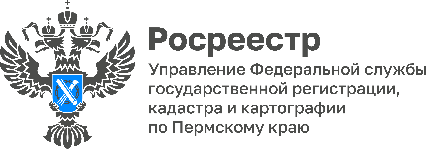 Почему на автомастерскую в гараже не действует «гаражная амнистия». Росреестр разъясняетВ группу «ВКонтакте» Управления Росреестра по Пермскому краю обратился пермяк с вопросом о возможности применения «гаражной амнистии» для автомастерской в гараже.Гаражным боксом он владеет с 1996 года. Права на бокс и земельный участок под ним зарегистрированы в Едином государственном реестре недвижимости. В 2020 году пермяк пристроил к гаражу помещение, стал заниматься авторемонтом в коммерческих целях. На вопрос, можно ли приобрести право на пристрой и дополнительный земельный участок под ним по «гаражной амнистии», отвечает начальник отдела правового обеспечения Управления Марина Суворова.- В этом случае положения «гаражной амнистии» не применимы. Самое главное основание - «гаражная амнистия» не действует в отношении объектов, предназначенных или используемых для ведения предпринимательской деятельности по оказанию услуг по ремонту, техническому обслуживанию и мойке транспортных средств.Также «гаражная амнистия» распространяется только на индивидуальные гаражи, созданные до 30 декабря 2004 года, т.е. до введения в действие Градостроительного кодекса РФ. Пристрой возведен значительно позже.Пристрой к гаражу – самовольная постройка. Он возведен на чужом участке, на который у пермяка нет прав. Самовольное занятие земельного участка, использование земельного участка не по целевому назначению – это административные правонарушения, за совершение которых предусмотрена административная ответственность. Поэтому рекомендуем легализовать права на вновь возведенные объекты недвижимости в общем порядке, проверив возможность использования участка под автомастерскую.Об Управлении Росреестра по Пермскому краюУправление Федеральной службы государственной регистрации, кадастра и картографии (Росреестр) по Пермскому краю осуществляет функции по государственному кадастровому учету и государственной регистрации прав на недвижимое имущество и сделок с ним, государственного мониторинга земель, государственному надзору в области геодезии, картографии и земельному надзору, надзору за деятельностью саморегулируемых организаций кадастровых инженеров и арбитражных управляющих. Руководитель Управления Росреестра по Пермскому краю – Лариса Аржевитина.Контакты для СМИПресс-служба Управления Федеральной службы 
государственной регистрации, кадастра и картографии (Росреестр) по Пермскому краю+7 (342) 205-95-58 (доб. 3214, 3216, 3219)614990, г. Пермь, ул. Ленина, д. 66/2press@r59.rosreestr.ruhttp://rosreestr.gov.ru/ 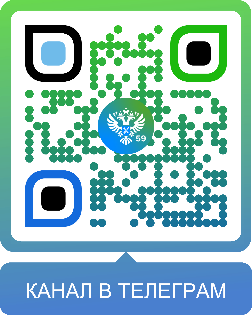 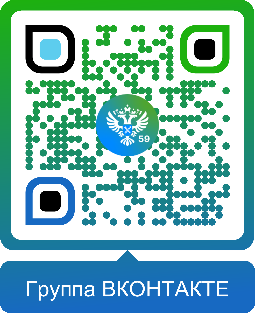 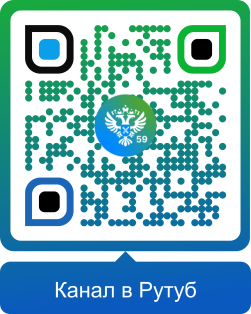 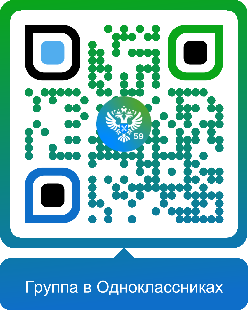 ВКонтакте:https://vk.com/rosreestr_59Телеграм:https://t.me/rosreestr_59Одноклассники:https://ok.ru/rosreestr59Рутуб:https://rutube.ru/channel/30420290